2021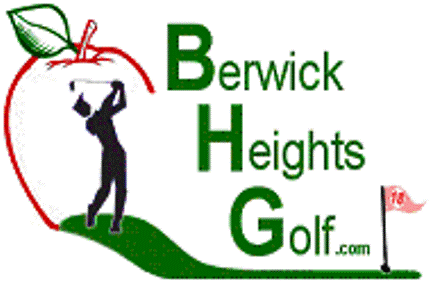 Membership ApplicationName(s): _____________________________________________________________________________Mailing Address: _______________________________________________________________________Town/City: ____________________________________________________________________________Telephone: (Home) ______________ (Cell) __________________ DOB: __________________________Email Address: _______________________________________________________________________***All rates include HST***	MembershipsRegular Member – unlimited play ………………………………………………………………….…..……….$1019.00Weekday Member – Monday to Friday……………………………………………………………….…………$925.00NEW Member (has not been a member at Berwick Heights in the past 4 years)………………………………….…..$815.002nd Year New Member…………………………………………………………………………………….…………..…$915.00Dual (with proof of membership at another club)…………………………………………………………….….…………..$550.00Couples Regular – unlimited play……………………………………………………………..…….…….…….$1,995.00Couples Weekly – Monday to Friday……………………………………………………….….….…………..$1,730.00Intermediate Member (ages 19-34) ………………………….…………………………………..…….…………….$650.00Junior Member (up to and including age 18 with proof of age).……………………………………..………………..$175.00	Private Cart Storage(spots limited; check with the office if you did not have a spot last season)Trail Fees* - one owner or two family members…………………………………………..…………….…$275.00Trail Fees* shared ownership between two people…..……………….…………………..………….…$365.00Electric Cart Charge Fee………………………………………………………………………..……………………..$155.00	Rentals/StorageAnnual Cart Rental* – Single Person……………………………………………………..…………….…….…$995.00Annual Cart Rental* – Couple……………..…………………………………..…………..……….….…….…$1,090.00Pull Cart Rental for the Season………………………………………………………………..……….….…………$50.00Club Storage for the Season……………………………………………………………………..…….….………..$120.00Drive Cart Package - Member (10 round pass)……..…………………………………………………………….$300.00Drive Cart Package – Non-member (10 round pass)……..…………………………………………………….$375.00	Range Token Packages25 Tokens…………………………………………………………………………………………………………………..….$75.0050 Tokens…………………………………………………………………………………………………………………....$145.00									    _______________						TOTAL AMOUNT OWING $_______________*indicates there is additional paperwork to be signed prior to use or storage of cart.I hereby apply for or renew membership at Berwick Heights Golf Course for the 2020 season. I agree to abide by all rules, regulations and signage at Berwick Heights. My membership fees must be paid in full prior to golfing at Berwick Heights. Full refunds will not be issued once a membership is purchased. By signing this membership application, the member waives any claims with respect to holding Berwick Heights Golf Course, its employees or directors, liable for personal injury, death, property loss or damages which may occur at Berwick Heights Golf Course.__________________________________		___________________________________Signature 						Date(Applicants under 18 years of age must have a parent/guardian sign)					Method of payment: 	Cash/Cheque/Visa/Mastercard/American Express	Total Paid: _________Card #: ________________________________________	Expiry Date: _______ /______ 